Проект для детей старшего дошкольного возраста (образовательная область «Безопасность») «Светофор Светофорыч и его семья»Тип проекта: информационно-практико-ориентированный.Продолжительность проекта: месяц.Участники проекта: дети, родители, педагоги, социальные партнёры.Актуальность проекта: профилактика дорожно-транспортного травматизма остаётся проблемой общества, работа по изучению правил по безопасному поведению должна проводиться в тесном контакте с родителями, но не всегда родители знают, как и какие знания необходимо дать детям и не уделяют этому время.Цель: воспитание культурного пешехода.Задачи:*формировать понятие безопасного поведения на дороге;*закреплять практические навыки поведения в условиях игрового пространства;*привлечь к участию в проекте членов семьи ребёнка, расширять педагогическую грамотность родителей. Виды деятельности:  Подготовительный этап Подготовка к работе педагогов и специалистов Провели совещание, познакомили с содержанием проекта, его целями и задачами. Обсудили, что может сделать в рамках проекта каждый из участников. Сотрудничество с родителями Перед началом работы по проекту рассказали родителям о целях, задачах проекта, постарались убедить их в необходимости оказания помощи и серьёзного отношения к заданиям и играм детей. Создание проблемно-игровой ситуации«Незнайка не знает, как перейти дорогу», «Что произойдёт, если исчезнут светофоры?»Конкурс творческих семейных работ Развлечение «Наши помощники – дорожные знаки» Рисунки по теме «Транспорт на улицах города»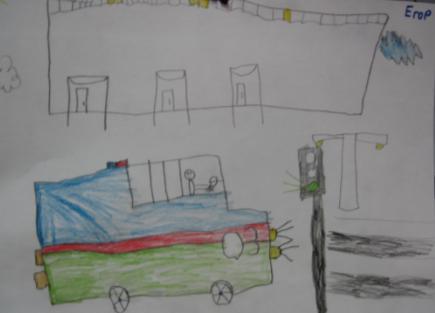 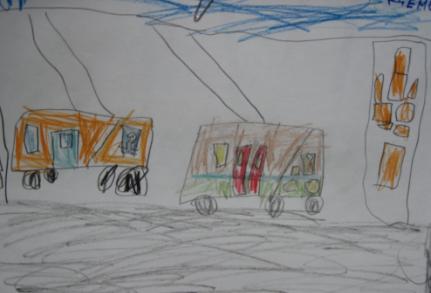 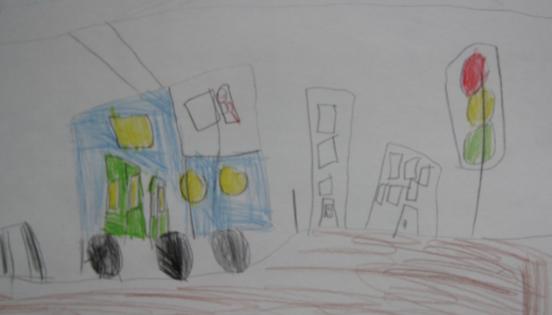    Коллективная творческая работа «Это кто летит так скоро, что не видит светофора?» 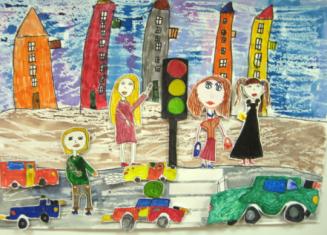 Игра-путешествие «Фея отражения»Праздник «Весёлый Светофор» 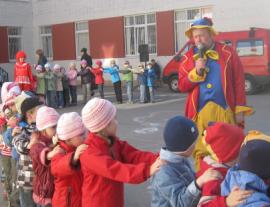 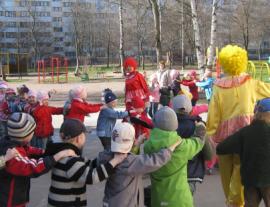 «СветофорСветофорычи его семья»НОД «История возникновения светофора» «СветофорСветофорычи его семья»НОД «Дорожные знаки» «СветофорСветофорычи его семья»Конкурс творческих семейных работ «Наш друг Светофор» «СветофорСветофорычи его семья»Целевая прогулка «Перекрёсток» «СветофорСветофорычи его семья»Развлечение «Наши помощники – дорожные знаки»«СветофорСветофорычи его семья»Игра-путешествие «Фея Отражение» «СветофорСветофорычи его семья»Коллективная творческая работа «Это кто летит так скоро, что не видит светофора?» «СветофорСветофорычи его семья»Праздник «Весёлый Светофор» 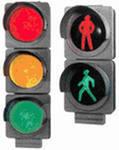 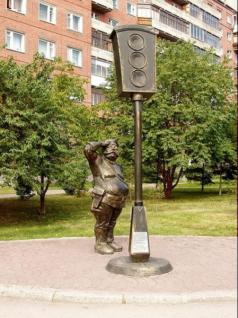 Чтобы тебе помочь
Путь пройти опасный,
Горит и день, и ночь- 
Зеленый, желтый, красный.Самый строгий красный свет,
Если он горит,
Стоп! Дороги дальше нет,
Путь для всех закрыт.Чтобы спокойно перешел ты, 
Слушай наш совет:
Жди! Увидишь скоро желтый,
В середине свет.А за ним зеленый свет,
Вспыхнет впереди.
Скажет он: “Не спеши, на дорогу посмотри, все авто в ряд стоят и тогда иди!” 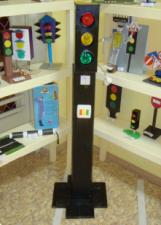 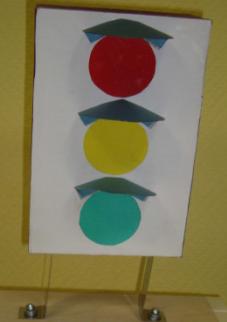 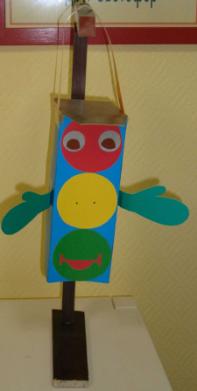 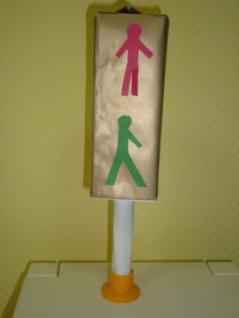 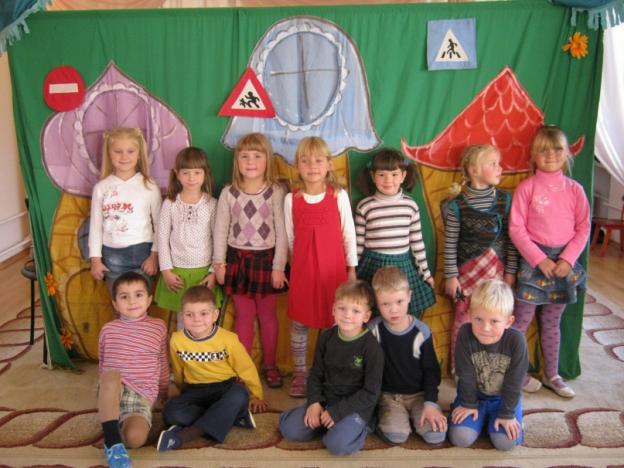 Вот она, азбука,Над головой:Знаки развешеныВдоль мостовой.Азбуку городаПомни всегда,Чтоб не случилась С тобою беда. 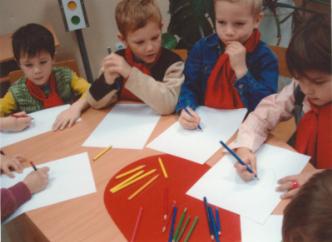 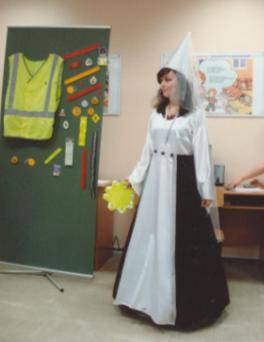 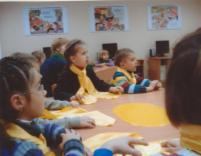 